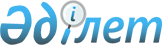 Об итогах применения в 2011 году механизма зачисления и распределения ввозных таможенных пошлин (иных пошлин, налогов и сборов, имеющих эквивалентное действие)Решение Коллегии Евразийской экономической комиссии от 10 мая 2012 года № 40

      Коллегия Евразийский экономической комиссии решила:



      1. Принять к сведению информацию члена Коллегии Евразийской экономической комиссии - Министра по экономике и финансовой политике Т.М. Сулейменова «Об итогах применения в 2011 году механизма зачисления и распределения ввозных таможенных пошлин (иных пошлин, налогов и сборов, имеющих эквивалентное действие)» (прилагается).



      2. Представить на рассмотрение Совета Евразийской экономической комиссии информацию, указанную в пункте 1 настоящего Решения.



      3. Настоящее Решение вступает в силу по истечении 30 дней после его официального опубликования.      Председатель                               В. Христенко

Проект             

Приложение             

к Решению Коллегии         

Евразийской экономической комиссии  

от 10 мая 2012 г. № 40        

Об итогах применения в 2011 году

механизма зачисления и распределения ввозных таможенных пошлин

(иных пошлин, налогов и сборов, имеющих эквивалентное действие) 

      Распределение и зачисление в бюджеты Сторон ввозных таможенных пошлин, взимаемых при ввозе на таможенную территорию Таможенного союза товаров, осуществляется в порядке, предусмотренном Соглашением об установлении и применении в Таможенном союзе порядка зачисления и распределения ввозных таможенных пошлин (иных пошлин, налогов и сборов, имеющих эквивалентное действие) от 20 мая 2010 г. (далее - Соглашение), которое вступило в силу с 1 сентября 2010 года. 



      В соответствии с Соглашением ввозные таможенные пошлины зачисляются на единый счет уполномоченного органа той Стороны, в которой они подлежат к уплате в соответствии с таможенным законодательством Таможенного союза, и распределяются в бюджеты Сторон согласно нормативам распределения, установленным для: Республики Беларусь – 4,70 %, Республики Казахстан – 7,33 %, Российской Федерации – 87,97 %. 



      В целях реализации контрольных функций за применением механизма зачисления и распределения ввозных таможенных пошлин (иных пошлин, налогов и сборов, имеющих эквивалентное действие) от уполномоченных органов, таможенных органов и национальных (центральных) банков Сторон по установленным формам поступают данные о суммах уплаченных (взысканных) и зачисленных ввозных таможенных пошлин и объемах продаж/покупок долларов США за суммы в национальной валюте Сторон, подлежащих перечислению. 



      По данным, поступившим от уполномоченных органов Сторон, за период январь-декабрь 2011 года в бюджеты государств-членов Таможенного союза зачислены следующие суммы ввозных таможенных пошлин в долларовом эквиваленте, рассчитанном из среднемесячного номинального курса доллара США по отношению к национальным валютам Сторон: 



      Республика Беларусь – 1 252,04 млн. долларов США; 



      Республика Казахстан – 1 952,89 млн. долларов США; 



      Российская Федерация – 23 437,97 млн. долларов США. 



      Данные о таможенных пошлинах, зачисленных в бюджеты Сторон, приведены в приложении 1. 



      Суммы ввозных таможенных пошлин, зачисленные в бюджеты Республики Беларусь, Республики Казахстан и Российской Федерации, в январе-декабре 2011 года увеличились по сравнению с аналогичным периодом 2010 года для Республики Беларусь в 1,45 раза, для Республики Казахстан в 1,46 раза, для Российской Федерации в 1,23 раза. 



      Увеличение поступлений сумм ввозных таможенных пошлин в 2011 году в первую очередь обусловлено ростом импортных поставок из стран дальнего зарубежья. По данным таможенной статистики объемы импорта в стоимостном выражении из стран дальнего зарубежья в 2011 году по сравнению с 2010 годом увеличились в Республике Беларусь на 20,97 %, в Республике Казахстан на 14,91 %, в Российской Федерации на 32,26 %. 



      При этом, в Республике Беларусь в 2011 году наблюдается увеличение ввоза товаров, средневзвешенная ставка ввозных таможенных пошлин на которые превышает 10 % (в 2011 году по сравнению с 2010 годом ввоз этих товаров увеличился на 43 %). В общей структуре импорта Республики Беларусь на такие товары в 2010 году приходится 35,4 %, а в 2011 году – уже 41,8 %. 



      В Республике Казахстан значительный рост поступления ввозных таможенных пошлин вызван также увеличением с 1 января 2010 г. практически вдвое применяемого таможенного тарифа, в то время как механизм распределения ввозных пошлин начал применяться с сентября 2010 года. Анализ поступлений ввозных таможенных пошлин в сентябре-декабре 2011 года по сравнению с сентябрем-декабрем 2010 года свидетельствует об отсутствии различий в динамике их поступления, которая ранее наблюдалась в результате несинхронности ввода ЕТТ и механизма распределения пошлин (приложение 2). 



      Влияние на объемы поступления ввозных таможенных пошлин в Республике Казахстан оказало значительное сокращение перечня товаров, в отношении которых в Республике Казахстан в течение переходного периода применялись ставки ввозных таможенных пошлин, отличные от ставок Единого таможенного тарифа (с 409 товарных позиций до 74 товарных позиций). 



      В Российской Федерации в 2011 году увеличился ввоз товаров с относительно невысокой средневзвешенной ставкой ввозных таможенных пошлин, что обусловливает увеличение поступлений ввозных таможенных пошлин в 2011 году по сравнению 2010 годом в бюджет Российской Федерации на 23 % при увеличении объемов ввоза товаров на 32,26 %. В структуре импорта товаров из стран дальнего зарубежья в Российскую Федерацию рост объемов ввоза товаров более чем на 30 % приходится на 25 товарных групп (удельный вес таких товаров составляет 44,24 % от общего объема ввоза товаров). При этом на долю товарных групп, средневзвешенная ставка которых превышает 10 % от таможенной стоимости, приходится лишь 9,63 %. 



      Динамика взаиморасчетов по ввозным таможенным пошлинам напрямую зависит от размеров их поступления на единые счета уполномоченных органов Сторон, величина которых в свою очередь связана с местом проведения таможенного оформления на Единой таможенной территории Таможенного союза. 



      В 2011 году среднемесячное сальдо взаиморасчетов между Сторонами сложилось положительным для Республики Беларусь – 20,2 млн. долларов США и Республики Казахстан – 51,5 млн. долл. США, отрицательным для Российской Федерации – 71,7 млн. долларов США. При этом в декабре 2011 года такое сальдо составило: 



      - для Республики Беларусь отрицательным – 1,17 млн. долларов США; 



      - для Республики Казахстан положительным – 35,16 млн. долларов США; 



      - для Российской Федерации отрицательным – 33,99 млн. долларов США. 



      Помесячные данные о взаиморасчетах по ввозным таможенным пошлинам приведены в приложении 3. 



      Прошедший период показал эффективность и адекватность механизма зачисления и распределения ввозных таможенных пошлин. 



      Фактов нарушений, связанных с распределением и перечислением в бюджеты Сторон ввозных таможенных пошлин, не зафиксировано. 

Приложение 1        

Данные о зачислении ввозных таможенных пошлин в бюджеты Сторон 

в 2011 году (млн. долларов США) 

Приложение 2        

Сравнительные данные по ввозным таможенным пошлинам 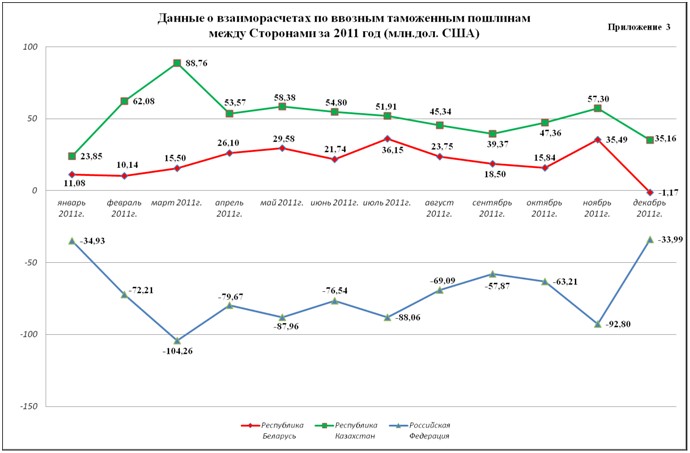 

Приложение            

к Решению Коллегии        

Евразийской экономической комиссии 

от 10 мая 2012 г. № 40       

ЕВРАЗИЙСКАЯ ЭКОНОМИЧЕСКАЯ КОМИССИЯ

СОВЕТ 

Р Е Ш Е Н И Е  ___ _______ 2012 г.                №                    г. Москва 

Об итогах применения в 2011 году механизма зачисления и

распределения ввозных таможенных пошлин (иных пошлин, налогов и

сборов, имеющих эквивалентное действие) 

      Совет Евразийской экономической комиссии решил: 



      1. Принять к сведению доклад Председателя Коллегии Евразийской экономической комиссии В.Б. Христенко «Об итогах применения в 2011 году механизма зачисления и распределения ввозных таможенных пошлин (иных пошлин, налогов и сборов, имеющих эквивалентное действие)» (прилагается). 



      2. Представить на рассмотрение Высшего Евразийского экономического совета на уровне глав правительств информацию, указанную в пункте 1 настоящего Решения. 



      3. Настоящее Решение вступает в силу по истечении 30 дней после его официального опубликования.Члены Совета Евразийской экономической комиссии: 

Приложение             

к Решению Совета          

Евразийской экономической комиссии 

от _____ _______ 2012 г. №__    Р Е Ш Е Н И Е  ___ _______ 2012 г.                №                    г. Москва 

Об итогах применения в 2011 году механизма зачисления и

распределения ввозных таможенных пошлин (иных пошлин, налогов и

сборов, имеющих эквивалентное действие) 

      Высший Евразийский экономический совет на уровне глав правительств решил: 



      1. Принять к сведению доклад Председателя Коллегии Евразийской экономической комиссии В.Б. Христенко «Об итогах применения в 2011 году механизма зачисления и распределения ввозных таможенных пошлин (иных пошлин, налогов и сборов, имеющих эквивалентное действие)» (прилагается). 



      2. Коллегии Евразийской экономической комиссии продолжить работу по мониторингу реализации Соглашения об установлении и применении в Таможенном союзе порядка зачисления и распределения ввозных таможенных пошлин (иных пошлин, налогов и сборов, имеющих эквивалентное действие) от 20 мая 2010 года.Члены Высшего Евразийского экономического совета: 
					© 2012. РГП на ПХВ «Институт законодательства и правовой информации Республики Казахстан» Министерства юстиции Республики Казахстан
				Период Стороны Стороны Стороны Период Республика Беларусь Республика КазахстанРоссийская Федерация январь 2011 г. 56,61 88,74 1047,46 февраль 2011 г. 87,73 136,81 1642,05 март 2011 г. 114,13 178,18 2136,16 апрель 2011 г. 108,12 168,46 2023,64 май 2011 г. 101,60 158,49 1901,74 июнь 2011 г. 100,96 157,57 1889,63 июль 2011 г. 104,37 162,73 1953,57 август 2011 г. 109,03 170,23 2040,75 сентябрь 2011 г. 108,24 168,64 2025,90 октябрь 2011 г. 112,4 175,25 2103,75 ноябрь 2011 г. 127,67 199,23 2 389,64 декабрь 2011 г. 121,18 188,56 2 283,68 Итого 1252,04 1952,89 23437,97 Месяцы Ввозные таможенные пошлины, взысканные таможенными органами в млн. долларах США Ввозные таможенные пошлины, взысканные таможенными органами в млн. долларах США Ввозные таможенные пошлины, взысканные таможенными органами в млн. долларах США Курс доллара США к национальной валюте Стороны Курс доллара США к национальной валюте Стороны Курс доллара США к национальной валюте Стороны Увеличение объемов ввозных таможенных пошлин Увеличение объемов ввозных таможенных пошлин Увеличение объемов ввозных таможенных пошлин Увеличение объемов ввозных таможенных пошлин с нарастающим итогом Увеличение объемов ввозных таможенных пошлин с нарастающим итогом Увеличение объемов ввозных таможенных пошлин с нарастающим итогом Месяцы РФ РК РБ РФ РК РБ РФ РК РБ РФРКРБянварь 2010 778,52 44,23 29,22 29,94 148,09 2874,64 1,35 2,01 1,94 1,35 2,01 1,94 январь 2011 1047,46 88,74 56,61 30,08 147,05 2010,84 1,35 2,01 1,94 1,35 2,01 1,94 февраль 2010 1152,30 59,06 42,77 30,19 147,87 2910,61 1,43 2,32 2,05 1,39 2,18 2,01 февраль 2011 1642,05 136,81 87,73 29,29 146,45 3015,19 1,43 2,32 2,05 1,39 2,18 2,01 март 2010 1423,58 68,09 59,26 29,56 147,14 2961,38 1,50 2,62 1,93 1,44 2,36 1,97 март 2011 2136,16 178,18 114,13 28,43 145,76 3024,67 1,50 2,62 1,93 1,44 2,36 1,97 апрель 2010 1387,23 83,97 54,18 29,20 146,72 2978,8 1,46 2,01 2,00 1,44 2,24 1,98 апрель 2011 2023,60 168,46 108,12 28,10 145,45 3048,27 1,46 2,01 2,00 1,44 2,24 1,98 май 2010 1461,50 79,63 57,36 30,35 146,67 2998,7 1,30 1,99 1,77 1,41 2,18 1,93 май 2011 1901,74 158,48 101,60 27,87 145,56 3547,97 1,30 1,99 1,77 1,41 2,18 1,93 июнь 2010 1512,83 97,04 64,56 31,17 147,05 3018,88 1,25 1,62 1,56 1,38 2,06 1,85 июнь 2011 1889,63 157,570 100,96 27,98 145,77 4976,21 1,25 1,62 1,56 1,38 2,06 1,85 июль 2010 1576,99 93,15 63,60 30,68 147,51 3004,76 1,24 1,75 1,64 1,36 2,00 1,82 июль 2011 1953,57 162,727 104,37 27,90 145,90 4970,37 1,12 1,11 1,64 1,32 1,80 1,79 август 2010 1825,41 153,43 66,53 30,34 147,35 2994,27 1,12 1,11 1,64 1,32 1,80 1,79 август 2011 2040,8 170,20 109,03 28,77 146,56 5016,35 0,98 0,98 0,98 1,26 1,63 1,63 сентябрь 2010 2060,26 171,95 110,07 30,84 147,37 3022,72 0,98 0,98 0,98 1,26 1,63 1,63 сентябрь 2011 2025,91 168,64 108,24 30,49 147,21 5363,37 0,98 0,98 0,98 1,26 1,63 1,63 октябрь 2010 1887,40 157,29 100,84 30,32 147,58 3001,14 1,11 1,11 1,11 1,25 1,55 1,55 октябрь 2011 2103,75 175,25 112,39 31,35 147,99 6551,38 1,11 1,11 1,11 1,25 1,55 1,55 Месяцы Ввозные таможенные пошлины, взысканные таможенными органами в млн. долларах США Ввозные таможенные пошлины, взысканные таможенными органами в млн. долларах США Ввозные таможенные пошлины, взысканные таможенными органами в млн. долларах США Курс доллара США к национальной валюте Стороны Курс доллара США к национальной валюте Стороны Курс доллара США к национальной валюте Стороны Увеличение объемов ввозных таможенных пошлин Увеличение объемов ввозных таможенных пошлин Увеличение объемов ввозных таможенных пошлин Увеличение объемов ввозных таможенных пошлин с нарастающим итогом Увеличение объемов ввозных таможенных пошлин с нарастающим итогом Увеличение объемов ввозных таможенных пошлин с нарастающим итогом Месяцы РФ РК РБ РФ РК РБ РФ РК РБ РФРКРБноябрь 2010 1915,89 159,86 102,36 30,97 147,50 3026,94 1,25 1,25 1,25 1,25 1,51 1,51 ноябрь 2011 2389,64 199,23 127,67 30,86 147,85 8700,89 1,25 1,25 1,25 1,25 1,51 1,51 декабрь 2010 2023,50 166,90 107,48 30,85 147,41 3010,98 1,13 1,13 1,13 1,23 1,46 1,46 декабрь 2011 2283,68 188,56 121,18 31,45 147,90 8470,09 1,13 1,13 1,13 1,23 1,46 1,46 От Республики 

Беларусь

С. РумасОт Республики 

Казахстан

К. КелимбетовОт Российской

Федерации

и. ШуваловОт Республики 

Беларусь От Республики 

Казахстан От Российской

Федерации 